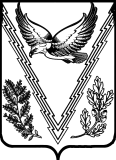 АДМИНИСТРАЦИЯ КУБАНСКОГО СЕЛЬСКОГО ПОСЕЛЕНИЯАПШЕРОНСКОГО РАЙОНАПОСТАНОВЛЕНИЕот  27 июня 2016 года                                                                                        № 176ст. Кубанская
Об общественном совете по вопросам нормирования в сфере закупок товаров, работ, услуг для обеспечения муниципальных нужд при администрации Кубанского сельского поселения Апшеронского районаВ соответствии с частью 4 статьи 19 Федерального закона от 05.04.2013 № 44-ФЗ «О контрактной системе в сфере закупок товаров, работ, услуг для обеспечения государственных и муниципальных нужд», постановлением Правительства Российской Федерации от 18.05.2015 № 476 «Об утверждении общих требований к порядку разработки и принятия правовых актов о нормировании в сфере закупок, содержанию указанных актов и обеспечению их исполнения», постановлением администрации Кубанского сельского поселения Апшеронского района от 14.06.2016 г. №167 «Об утверждении требований к порядку разработки и принятия правовых актов о нормировании в сфере закупок для обеспечения муниципальных нужд Кубанского сельского поселения  Апшеронского района, содержанию указанных актов и обеспечению их исполнения» п о с т а н о в л я ю:1. Создать общественный совет по вопросам нормирования в сфере закупок для обеспечения муниципальных нужд при администрации Кубанского сельского поселения Апшеронского района и утвердить его состав (приложение № 1).2. Утвердить Положение об общественном совете по вопросам нормирования в сфере закупок для обеспечения муниципальных нужд при администрации Кубанского сельского поселения Апшеронского района (приложение № 2).3. Специалисту первой категории организационного отдела администрации Кубанского сельского поселения Апшеронского района (Челокян) разместить на официальном сайте Кубанского сельского поселения Апшеронского района в информационно-телекоммуникационной сети Интернет.4. Контроль за исполнением настоящего постановления оставляю за собой.5. Настоящее постановление вступает в силу со дня его подписания.Глава Кубанского сельского поселенияАпшеронского района              И.М.Триполец
ПРИЛОЖЕНИЕ № 1
УТВЕРЖДЕН
постановлением администрации Кубанского сельского поселения Апшеронского района                                                                    от 27.06.2016 г. № 176СОСТАВ
общественного совета по вопросам нормирования в сфере закупок для обеспечения муниципальных нужд при администрации Кубанского сельского поселения Апшеронского районаГлава Кубанского сельского поселенияАпшеронского района                                                                      И.М.Триполец
                                                             ПРИЛОЖЕНИЕ № 2
УТВЕРЖДЕНО
постановлением администрации Кубанского сельского поселения Апшеронского района                                                                    от 27.06.2016 г. № 176ПОЛОЖЕНИЕоб общественном совете по вопросам нормирования закупок товаров, работ, услуг для обеспечения муниципальных нужд при администрации Кубанского сельского поселения Апшеронского района1. Общие положения1.1. Общественный совет по вопросам нормирования закупок товаров, работ, услуг для обеспечения муниципальных нужд при администрации Кубанского сельского поселения Апшеронского района (далее - общественный совет и администрация муниципального района соответственно) является совещательным и консультативным органом, образуемым для рассмотрения правил определения требований к отдельным видам товаров, работ, услуг (в том числе предельные цены товаров, работ, услуг), закупаемых органами местного самоуправления Кубанского сельского поселения Апшеронского района (далее – муниципальные органы) и подведомственными им казенными учреждениями и бюджетными учреждениями для обеспечения муниципальных нужд, принимаемых администрацией муниципального района и требований к отдельным видам товаров, работ, услуг (в том числе предельные цены товаров, работ, услуг), закупаемым муниципальными органами и подведомственными им казенными учреждениями и бюджетными учреждениями, принимаемых муниципальными органами.1.2. Общественный совет в своей деятельности руководствуется Конституцией Российской Федерации, федеральными законами, иными нормативными правовыми актами Российской Федерации, законами и иными нормативными правовыми актами Краснодарского края, Уставом Кубанского сельского поселения Апшеронского района, муниципальными правовыми актами Кубанского сельского поселения Апшеронского района, а также настоящим положением.1.3. В состав общественного совета входят представители муниципальных органов, в том числе в обязательном порядке не менее двух депутатов Совета депутатов Кубанского сельского поселения Апшеронского района.1.4. Состав общественного совета утверждается бессрочно.1.5. Решения общественного совета носят обязательный характер.2. Задачи, функции, права общественного совета2.1. Основными задачами общественного совета являются:2.1.1. рассмотрение проектов правовых актов, указанных в  подпункте «а» и «б» пункта 1 Требований к Порядку разработки и принятия правовых актов о нормировании в сфере закупок для обеспечения муниципальных нужд Кубанского сельского поселения Апшеронского района, содержанию указанных актов и обеспечению их исполнения, утвержденных постановлением администрации Кубанского сельского поселения Апшеронского района от 14.06.2016 № 167 «Об утверждении требований к порядку разработки и принятия правовых актов о нормировании в сфере закупок для обеспечения муниципальных нужд Кубанского сельского поселения Апшеронского района, содержанию указанных актов и обеспечению их исполнения»;2.1.2. выработка предложений по доработке проектов правовых актов, указанных в подпункте 2.1.1 пункта 2.1 настоящего положения;2.1.3. принятие решения о возможности принятия правовых актов, указанных в подпункте 2.1.1 пункта 2.1 настоящего положения.2.2. Основными функциями общественного совета являются:2.2.1. обсуждение проектов правовых актов, указанных в подпункте 2.1.1 пункта 2.1 настоящего положения;2.2.2. рассмотрение предложений общественных объединений, юридических и физических лиц, поступивших в муниципальные органы в результате общественного обсуждения в целях осуществления общественного контроля;2.2.3. подготовка предложений по доработке проектов правовых актов, указанных в подпункте 2.1.1 пункта 2.1 настоящего положения, в том числе с учетом мнения общественных объединений, юридических и физических лиц;2.2.4. подготовка решения о возможности принятия правовых актов, указанных в подпункте 2.1.1 пункта 2.1 настоящего положения.2.3. Общественный совет вправе:2.3.1. приглашать на свои заседания представителей муниципальных органов, органов государственной власти, граждан, общественные объединения и объединения юридических лиц;2.3.2. запрашивать и получать информацию по вопросам нормирования в сфере закупок муниципального органа, необходимую для осуществления возложенных на него функций;2.3.3. вносить предложения по совершенствованию деятельности муниципального органа по вопросам нормирования в сфере закупок;2.3.4. создавать рабочие группы;2.3.5. осуществлять иные полномочия, необходимые для осуществления деятельности общественного совета.3. Порядок организация деятельности общественного совета3.1. Заседания общественного совета проводятся по мере необходимости.Заседание общественного совета считается правомочным, если в нем участвует более половины от общего числа его членов.Порядок проведения заседаний общественного совета определяется председателем общественного совета.3.2. Решение, принятое общественным советом, оформляется протоколом, подписываемым всеми его членами.Один экземпляр протокола или выписка из протокола заседаний общественного совета направляется руководителю муниципального органа, разработавшего и представившего на общественный совет правовой акт, указанный в подпункте 2.1.1 пункта 2.1 настоящего положения.3.3. По результатам рассмотрения проектов правовых актов, указанных в подпункте 2.1.1 пункта 2.1 настоящего положения, общественный совет принимает одно из следующих решений:3.3.1. о необходимости доработки проекта правового акта;3.3.2. о возможности принятия правового акта.3.4. Организационно-техническое и информационное обеспечение деятельности общественного совета осуществляет администрация Кубанского сельского поселения Апшеронского района.Глава Кубанского сельского поселения Апшеронского района                                                                     И.М.ТриполецКовтун Анатолий Иванович- председатель Совета Кубанского сельского поселения Апшеронского района, председатель комиссии (по согласованию)Хаширова Елена Владимировна- руководитель ТОС, секретарь комиссии ст. Кубанской (по согласованию)АпресянАндрей Толикович- депутат Совета Кубанского сельского поселения Апшеронского района, (по согласованию)СпицынВиталий Николаевич- директор МБОУООШ № 16 (по согласованию)ПискловВасилий Григорьевич- депутат Совета Кубанского сельского поселения Апшеронского района, (по согласованию)